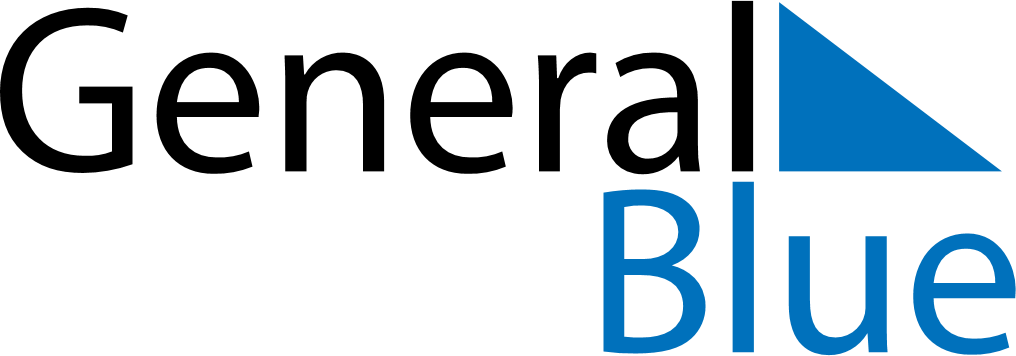 June 2024June 2024June 2024June 2024June 2024June 2024June 2024Kutloanong, Orange Free State, South AfricaKutloanong, Orange Free State, South AfricaKutloanong, Orange Free State, South AfricaKutloanong, Orange Free State, South AfricaKutloanong, Orange Free State, South AfricaKutloanong, Orange Free State, South AfricaKutloanong, Orange Free State, South AfricaSundayMondayMondayTuesdayWednesdayThursdayFridaySaturday1Sunrise: 6:56 AMSunset: 5:25 PMDaylight: 10 hours and 29 minutes.23345678Sunrise: 6:56 AMSunset: 5:25 PMDaylight: 10 hours and 28 minutes.Sunrise: 6:57 AMSunset: 5:25 PMDaylight: 10 hours and 28 minutes.Sunrise: 6:57 AMSunset: 5:25 PMDaylight: 10 hours and 28 minutes.Sunrise: 6:57 AMSunset: 5:25 PMDaylight: 10 hours and 27 minutes.Sunrise: 6:58 AMSunset: 5:24 PMDaylight: 10 hours and 26 minutes.Sunrise: 6:58 AMSunset: 5:24 PMDaylight: 10 hours and 26 minutes.Sunrise: 6:58 AMSunset: 5:24 PMDaylight: 10 hours and 25 minutes.Sunrise: 6:59 AMSunset: 5:24 PMDaylight: 10 hours and 25 minutes.910101112131415Sunrise: 6:59 AMSunset: 5:24 PMDaylight: 10 hours and 25 minutes.Sunrise: 7:00 AMSunset: 5:24 PMDaylight: 10 hours and 24 minutes.Sunrise: 7:00 AMSunset: 5:24 PMDaylight: 10 hours and 24 minutes.Sunrise: 7:00 AMSunset: 5:24 PMDaylight: 10 hours and 24 minutes.Sunrise: 7:00 AMSunset: 5:24 PMDaylight: 10 hours and 23 minutes.Sunrise: 7:01 AMSunset: 5:24 PMDaylight: 10 hours and 23 minutes.Sunrise: 7:01 AMSunset: 5:24 PMDaylight: 10 hours and 23 minutes.Sunrise: 7:01 AMSunset: 5:25 PMDaylight: 10 hours and 23 minutes.1617171819202122Sunrise: 7:02 AMSunset: 5:25 PMDaylight: 10 hours and 22 minutes.Sunrise: 7:02 AMSunset: 5:25 PMDaylight: 10 hours and 22 minutes.Sunrise: 7:02 AMSunset: 5:25 PMDaylight: 10 hours and 22 minutes.Sunrise: 7:02 AMSunset: 5:25 PMDaylight: 10 hours and 22 minutes.Sunrise: 7:03 AMSunset: 5:25 PMDaylight: 10 hours and 22 minutes.Sunrise: 7:03 AMSunset: 5:25 PMDaylight: 10 hours and 22 minutes.Sunrise: 7:03 AMSunset: 5:26 PMDaylight: 10 hours and 22 minutes.Sunrise: 7:03 AMSunset: 5:26 PMDaylight: 10 hours and 22 minutes.2324242526272829Sunrise: 7:03 AMSunset: 5:26 PMDaylight: 10 hours and 22 minutes.Sunrise: 7:04 AMSunset: 5:26 PMDaylight: 10 hours and 22 minutes.Sunrise: 7:04 AMSunset: 5:26 PMDaylight: 10 hours and 22 minutes.Sunrise: 7:04 AMSunset: 5:27 PMDaylight: 10 hours and 22 minutes.Sunrise: 7:04 AMSunset: 5:27 PMDaylight: 10 hours and 23 minutes.Sunrise: 7:04 AMSunset: 5:27 PMDaylight: 10 hours and 23 minutes.Sunrise: 7:04 AMSunset: 5:28 PMDaylight: 10 hours and 23 minutes.Sunrise: 7:04 AMSunset: 5:28 PMDaylight: 10 hours and 23 minutes.30Sunrise: 7:04 AMSunset: 5:28 PMDaylight: 10 hours and 24 minutes.